Prezydent Miasta Pruszkowa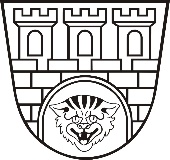 Zarządzenie nr  46/2021Prezydenta Miasta Pruszkowaz dnia 18 lutego 2021 r.w sprawie powołania Komisji Rekrutacyjnej do przeprowadzenia naboru
na wolne stanowisko urzędnicze w  Urzędzie Miasta Pruszkowa.Na podstawie art. 33 ust. 3 w związku z art. 11a ust. 3 ustawy z dnia 8 marca 1990 r.              
o samorządzie gminnym (t.j. Dz. U. z 2020 r., poz. 713 z późn.zm.) oraz art.11 ust. 1 ustawy  
z dnia 21 listopada 2008 r. o pracownikach samorządowych (t.j. Dz. U. z 2019, poz. 1282) zarządzam, co następuje:§ 1Powołuję Komisję Rekrutacyjną do przeprowadzenia naboru na wolne stanowisko urzędnicze Podinspektor/Inspektor (stanowisko ds. sportu i turystyki) w Wydziale Inicjatyw Społecznych Urzędu Miasta Pruszkowa w następującym  składzie:Przewodniczący:		Beata Czyżewska			Zastępca Prezydenta MiastaCzłonkowie:			Dorota Matejko-Cichocka		Naczelnik Wydziału 									Inicjatyw Społecznych				Monika Pykało			Podinspektor									Wydział Organizacyjny§ 2Komisja przeprowadzi procedurę naboru na stanowiska wymienione w § 1 zgodnie                
z Regulaminem naboru na wolne stanowiska urzędnicze, w tym na kierownicze stanowiska urzędnicze w Urzędzie Miasta Pruszkowa. Procedura naboru zostanie przeprowadzona           
z zachowaniem środków ostrożności dostosowanych do panującej sytuacji epidemicznej związanej z COVID-19.   § 3  Komisja rozpocznie pracę w dniu 18 lutego 2021 r.§ 4Zarządzenie podlega publikacji w Biuletynie Informacji Publicznej Urzędu Miasta Pruszkowa.§ 5  Zarządzenie wchodzi w życie z dniem podpisania.Prezydent Miasta Pruszkowa Paweł Makuch